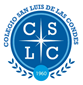 TEXTOS DE LECTURA COMPLEMENTARIAAÑO ESCOLAR 20243° AÑO MEDIOPRIMER TRIMESTRE“A LA SOMBRA DEL TEREVAKA”. Autora: Angélica Dossetti, Editorial Zig-Zag.SEGUNDO TRIMESTRE“CASA DE MUÑECAS”.Autor: Henrik Ibsen, Editorial Zig-Zag.TERCER TRIMESTRE“EL CORSARIO NEGRO”.Autor: Emilio Salgari, Editorial Zig-Zag.